Nowy czujnik ciśnienia − TI-1 z przetwarzaniem sygnału dla klientów OEM Klingenberg, lipiec 2015. WIKA dodała do swojego portfolio nowy czujnik ciśnienia OEM: Model TI-1 z cyfrowym przetwarzaniem sygnału jest szybkim i precyzyjnym urządzeniem pomiarowym, np. do rejestratorów  danych, przetworników do procesu i urządzeń przenośnych.TI-1 oferuje regulację sygnału czujnika, do czego nie jest wymagana dodatkowa kompensacja. Pozwala to na bardzo przyjazną klientom  integrację czujnika ciśnienia z ich odpowiednią aplikacją.TI-1 pracuje w zakresie od 0 ... 0.4 bar do 0 ... 1,000 bar z całkowitą dokładnością do 0.25 % zakresu i nieliniowością max. 0.125 % zakresu (BFSL). Dostępne są sygnały cyfrowe UART, I²C i SPI; na zapytanie możliwy jest sygnał analogowy i przełączający. Ponadto cyfrowy interfejs modelu TI-1 dostarcza informacji o temperaturze czujnika, który ze względu na swoją konstrukcję, zbliżony jest do rzeczywistej temperatury procesu.Liczba znaków: 950Słowa kluczowe: TI-1Producent:WIKA Polska spółka z ograniczoną odpowiedzialnością sp. k. ul. Łęgska 38/35 87-800 Włocławek tel. (+48) 54 23 01 100, fax : (+48) 54 23 01 101 info@wikapolska.pl www.wikapolska.plZdjęcie WIKA:WIKA OEM pressure transducer TI-1 with digital signal processing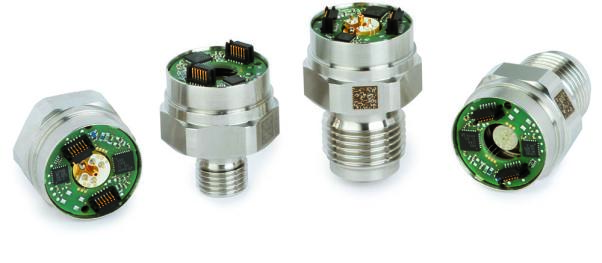 Edycja przez:WIKA Polska spółka z ograniczoną odpowiedzialnością sp. k. ul. Łęgska 38/35 87-800 Włocławek tel. (+48) 54 23 01 100, fax : (+48) 54 23 01 101 info@wikapolska.pl www.wikapolska.plReklama prasowa WIKA  09/2015